附件1：注：1.本表请于5月20日前发送至校友办邮箱xyh@zjsu.edu.cn。纸质版不需要上交；2.联系人：张佳佳：28221911、15967159646；                                                    3.每学院推荐1名；4.请2022届毕业生校友理事会理事扫码进群。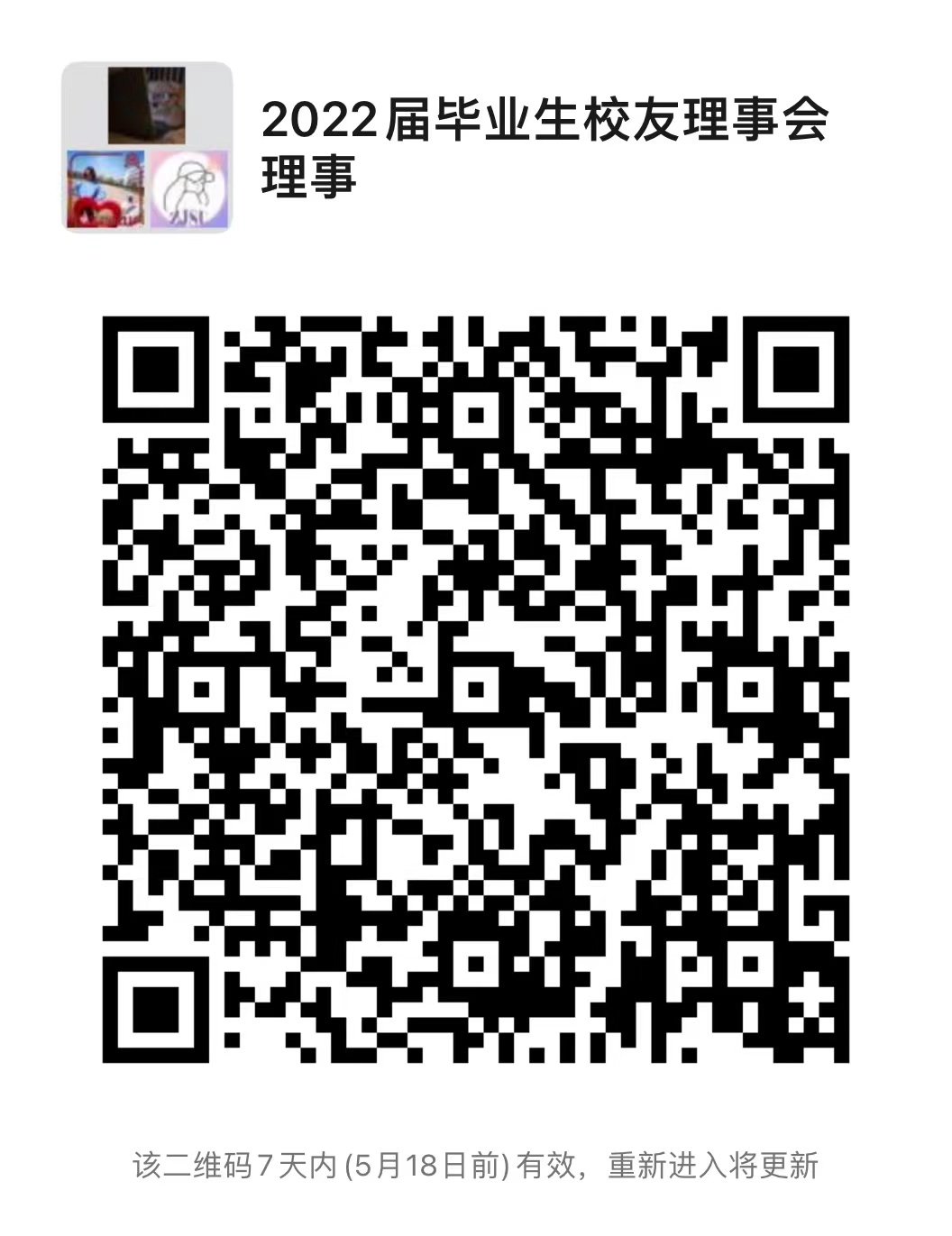 浙江工商大学2022届毕业生校友理事会理事推荐登记表浙江工商大学2022届毕业生校友理事会理事推荐登记表浙江工商大学2022届毕业生校友理事会理事推荐登记表浙江工商大学2022届毕业生校友理事会理事推荐登记表浙江工商大学2022届毕业生校友理事会理事推荐登记表浙江工商大学2022届毕业生校友理事会理事推荐登记表浙江工商大学2022届毕业生校友理事会理事推荐登记表姓  名性  别籍  贯民  族出生年月政治面貌学  院班  级家庭地址（省/市/县）在校期间曾任职务辅导员老师姓名邮政编码邮政编码手机号码电子邮箱QQ号码毕业后工作（学习）单位及职务单位（学校）地址备  注